AANVRAAGFORMULIER SAMENWERKINGSOVEREENKOMST PRENATALE SCREENING
* Doorhalen wat niet van toepassing is. Indien u NEE antwoordt, dan hoeft u de overige vragen bij de betreffende verrichting niet in te vullen.Dit aanvraagformulier per e-mail opsturen naar :Email : info@spszon.nl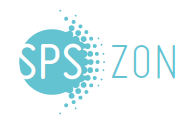 Stichting  Prenatale Screening ZONp/a MUMC, afdeling Obstetrie & GynaecologiePostbus 58006202 AZ   MAASTRICHT043-3876776 / 3872489/ 06-50039885info@spszon.nlAanvrager:Naam zorginstelling :Adres, postcode, vestigingsplaatsAlgemeen e-mail adres :Telefoonnummer:Mobiele telefoon:AGB code zorginstelling :Contactpersoon:Rechtsgeldig vertegenwoordiger :Locatie waar de screening plaatsvindt:Adherentiegebied:Samenwerkingsovereenkomst counseling gewenst ?Ja/nee *Counseling wordt uitgevoerd door  (namen) :1.2.3.4.Hoe worden de gegevens counseling vastgelegd ?Wat is het aantal counselinggesprekken op jaarbasis binnen de praktijk ?NT en serumscreening: Ja / Nee*NT wordt uitgevoerd door (namen):1.2.Hoe worden de gegevens NT geregistreerd ?Welke apparatuur wordt gebruikt?Wat is het bouwjaar van deze apparatuur?Wat is het aantal NT’s op jaarbasis ?Serumscreening: Ja / Nee*Aantal patiënten waarbij een serumscreening werd aangevraagd in 2017 per onderzoeker:Met welk laboratorium wordt samengewerkt?Hoe wordt de uitslag gegeven?Structureel Echoscopisch Onderzoek: Ja / Nee*SEO wordt uitgevoerd door (namen):1.2. 3. Welke apparatuur wordt gebruikt?Wat is het bouwjaar van deze apparatuur?Hoe worden de gegevens SEO geregistreerd ?Hoe wordt de uitslag gegeven?Wat is het aantal primaire SEO’s op jaarbasis ?Welke counselingpraktijken verwijzen hun1.cliënten voor SEO ?2.3.Follow upHoe vond de follow up plaats in 2019 ?Hoe vindt de follow up plaats in 2020?OpmerkingenNaar waarheid ingevuld d.d. Handtekening rechtsgeldig vertegenwoordiger :